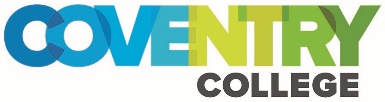 JOB DESCRIPTIONJOB TITLE:				Estates Trades Specialist (with specialism in						mechanics/electrical)GRADE: 	BS SO1 : £28,214 - £29,937 including Market Forces SupplementSECTION:				Estates, Maintenance and FacilitiesLINE MANAGER:			Estates and Maintenance Manager RESPONSIBLE FOR:                 	This post does not hold any line management responsibilityPURPOSE:To ensure a welcoming, efficient and safe environment for staff, learners and visitors, undertaking Estates maintenance duties, including planned preventative Maintenance (PPM) and reactive maintenance tasks, supporting estates facilities management as and when required.MAIN DUTIES AND RESPONSIBILITIESTo participate in the provision of an Estates service primarily undertaking day-to-day repairs, planned maintenance, installation and minor improvements.Carry out PPM work in accordance with Estates schedules and accepted good working practices in order to ensure safe and reliable maintenance services.Where appropriate, carry out fault diagnosis and repairs to the colleges installations and plant, including HVAC, and hot and cold-water systems so as to maintain a safe and reliable service.Where instructed, install and test new installations in accordance with the current standards, good industry practice and standards.To carry out any necessary mechanical engineering tests or measurements, in compliance with accepted standards, good industry practice and the Estates Department schedule of inspection.Where appropriate, carry out repairs to the Colleges installations and plant, including Fire doors, access control door locks, windows and furniture repairs.To assist in key holder duties i.e. be a point of contact out of hours, via the remote monitoring contractor in the event of alarm activation.Occasional out of hours and weekend work if required.Participate fully in all relevant Estates procedures and ensure completion of all necessary documentation in accordance with Estates Department policies.When required advise others on the correct operation of equipment to which you are conversant.Record work information as required for operation of the CMMS system.Wear the appropriate protective clothing and footwear, uniforms, safety wear and equipment as deemed appropriate to the job and as required by the Maintenance Supervisor.Where necessary induct and instruct other staff on duties in support of your ownWhen required give assistance and support to other trade disciplines within the Estates Department to ensure an efficient Estates service is provided.Where appropriate, to become fully conversant with the function of all plumbing/mechanical/electrical systems within the remit of the Estates Department.When required provide assistance to the Estates and Facilities staff in non-maintenance tasks e.g. exam room setup.When required participate in the gritting and snow/ice clearance of the College roads and pavements.Be able to read, understand and work from engineering and architectural drawings.To carry out all duties in a safe manner, having regard for the safety of others.To undergo all necessary update and health & safety trainingTo carry out routine testing of essential systems and equipment e.g. fire alarm, boilers, air handling units, etc., recording results in accordance with Estates Department policy and procedures.Become conversant with the College Building Management System to an extent that alarms can be interpreted, actioned and reset.Participation in response/emergency teams for fire, major incident and any other requiring an Estates Department input.Required to carry a radio, as and when operational needs require, responding to urgent requests from the line managers and fire group calls during their working shifts.GENERAL RESPONSIBILITIES Work with line manager to identify training needs, and actively seek out relevant training and development opportunities.Participate in the College's appraisal processComply with all College policies and proceduresMaintain best practice in relation to health and safety, and report any health and safety concerns to the appropriate managerEnsure the principles of the College’s equality policies are encompassed within all aspects of workPromote and safeguard the welfare of young people and vulnerable adults, and work within the framework of the College’s Safeguarding PolicyBe committed to the promotion of fundamental British values as defined by the Prevent dutyWork cooperatively and collaboratively with all colleaguesSupport the ethos and values of the College in all aspects of workUndertake any other duties commensurate with the grade range of the postSigned:____________________    	 	Date:____________________Name:_______________PERSON SPECIFICATION Post:	Estates Trades Specialist (with specialism in carpentry/mechanics/plumbing)Qualifications and TrainingEssential (E) or Desirable (D) requirements How Measured:A = Application formI = InterviewC = Certificates1.1Three year apprenticeship in Plumbing, Carpentry,  mechanical engineering, electrical or painting and decorating.  NVQ Level 2 Plumbing or BTEC, ONC in Mechanical Engineering or equivalent.        Recognised and registered CITB or EITBEA/I/C1.2City & Guilds in Mechanical Engineering Parts 1, 2 & 3DA/C1.3Good general education - GCSE of Maths & English at grade 4-9 (formerly A-C), or equivalent.DA/CExperienceHow Measured2.1Worked in a similar role and have a minimum of 3 years relevant experienceEA/I2.2Experience of delivering consistently high levels of customer serviceEA/I 2.3Experience of implementing Health and Safety policies/procedures and checksEA/I2.4Experience of undertaking and completing maintenance tasks to a high standard EA/I2.5 Relevant maintenance backgroundEA/ISpecial Knowledge/Skills/AbilitiesHow Measured3.1Excellent communication skills are required both written and verbalEI3.3Experience of Building Management SystemsDI3.4Basic computer skillsDI3.1Knowledge and experience in the application of Health & Safety procedures, asbestos and safe water systems.EA/IDisposition/AttitudeHow Measured4.1Willingness to update and adapt skills as required by the demands of the role          EI4.2Willingness to adopt new working practices and adapt to changeEI4.3Ability to work under pressure and meet tight deadlinesEI4.4Commitment to customer-focused serviceEI4.5Ability to demonstrate an understanding of equality and safeguarding, and their importance within the College, appropriate to roleEI